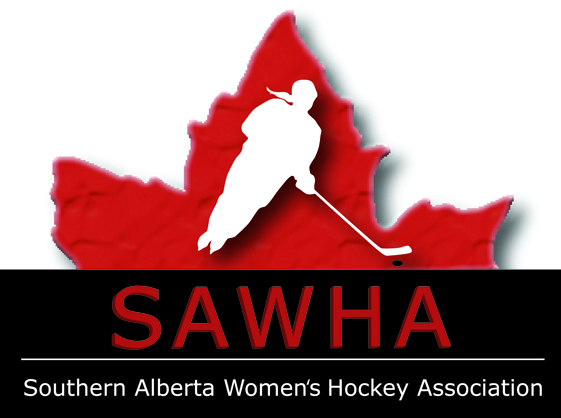 OPERATING RULESSeptember , 2016POLICY HANDBOOK - OPERATING RULES AND REGULATIONSA.	REGISTRATION	4B.	HOCKEY ALBERTA / CANADIAN HOCKEY ASSOCIATION	5C.	GAMES AND GAMESHEETS	5D.	RESPONSIBILITIES OF THE HOME TEAM	5E.	RESPONSIBILITES OF THE VISITING TEAM	6F.	TEAM UNIFORMS AND CHOICE OF ENDS	6G.	PROTESTS AND APPEALS	6H.	REFEREES	7I.	TEAM CONDUCT	7J.	LEAGUE PLAY	8K.	CANCELLATIONS DUE TO WEATHER CONDITIONS	11M.	RESCHEDULLING OF GAMES	11N.	LATE FEES / FINES	12O.	AFFILIATION / ELIGIBILITY / TAMPERING	13P.	UNDER-AGE PLAYER	14Q.	NEW TEAMS (Motion #2009-05b)	14R.	DISCLAIMER	15S.	CANLAN SUBSTITUTE PLAYERS  	15T.	SUSPENSION GUIDELINES	16POLICY HANDBOOKSOUTHERN ALBERTA WOMEN’S HOCKEY ASSOCIATION OPERATING RULES AND REGULATIONSREGISTRATIONIt is the responsibility of each team to be registered with the Southern Alberta Women’s Hockey Association (“SAWHA”) by October 1 each year. Any team requesting membership following the October 1 deadline must make written application (registration includes all league fees and bonds).
Each team shall be required to pay an annual membership fee of three hundred dollars ($300.00) (April 2012 AGM) to SAWHA. No team shall be allowed to vote or participate in the SAWHA league unless all fees are paid in full.
All players must be registered with SAWHA and this is done via the CANLAN Adult Safe Hockey Network. The ASHN spreadsheet must be completed and submitted before their first League game. The team’s Team Roster sheet is to be sent via email) to the SAWHA Director – Administration & Registration. (registrar@sawha.com) before the start of the season. Only players registered and signed on the Registration sheet are allowed to play. Team fees must be paid in full, prior to participating in league play. (Motion #2010-2)Players can be added during the season up until the final registration date, by using the ASHL online system. Players can only be registered as a full time player for one team in the league. Contact information is available on the SAWHA website- www.sawha.com (Motion #2010-2)
Referee fees are paid out of Casino funds where applicable. Only teams that supply the required two (2) volunteers to work at a Casino before the upcoming season are entitled to this benefit. Teams that have not fulfilled their Casino volunteer requirements must pay referee fees at the beginning of the season.
Each team is to post a bond of two hundred dollars ($200) prior to the start of the SAWHA League play. This bond is to cover any other fees or fines during the season. Once the bond is consumed, it must be re-established before the team can resume participation in the League. The bond is to remain with SAWHA until withdrawal of a team or team (s) after completion of a full season.Every team has to provide a copy of their ice rental contract, which indicates 15-20 ice slots available for league games. Contracts must be in to the scheduler between August 1 and August 15.All requests to not play on certain days (“Blackouts”) must be entered on the SAWHA website no later than August 15th. (April 2010 AGM)All teams are responsible for their own finance, registrations and day to day operations, SAWHA will not get involved or act as a mediator (April 2011 AGM)HOCKEY ALBERTA / CANADIAN HOCKEY ASSOCIATIONRules of the Hockey Alberta (“HA”)/Canadian Hockey Association (“CHA”) Rule Book will be adhered to including any rules that are adopted by SAWHA. Playing rules implemented will not contravene the CHA Rules, but in some cases could be more severe.GAMES AND GAMESHEETSGame sheets, league and league playoff games, must be mailed in by the HOME TEAM to the Director – Discipline & Game Reports (address posted at www.sawha.com), by the 10th of every month.  Failure to do so will result in a fine of ten dollars ($10) for each offense.  Any game sheets still outstanding 1 week after the last game of the season will result in a fifty-dollar ($50) fine per missing game sheet.(Motion #2010-12-Section C-1)2.	All game sheets that require discipline review including – major penalties(any 5 minute penalties), game misconducts, 10 minute misconducts, gross misconducts, or match penalties - must be faxed or scanned and emailed by the violating team within 24 hours to the Director – Discipline & Game and Game Reports (e-mail and fax posted at www.sawha.com). Please make sure the referees’ write up of the incident on the back of the white game sheet is included. If a fax or scanner is not available immediately, please e-mail the incident information to Director- Discipline & Game Reports within 24 hrs. and fax the game sheet (front and back) as soon as possible.(Motion #2010-12-Section C-2)	The violating team is responsible to update the website and mail the game sheet to the Director – Discipline & Game Reports (address posted at www.sawha.com) within 24 hrs. of the game. All late game sheets that require discipline review are subject to a fifty dollar ($50) fine.       Note: If both teams require discipline review the home team will fax or scan in the game sheet.3.    All game sheets indicating a player or team official is serving a suspension are to faxed/scanned, by the team with the suspension, prior to the next game to the Director – Discipline & Game Reports (fax number posted @ www.sawha.com).  Failure to do so will result in a ten dollar ($10) fine. (Motion #2010-12-Section C-3)4.    The Home team is responsible for updating the game results and individual statistics on the website within (3) three days.  Failure to do so will result in a ten dollar ($10) fine (Motion #2010-12-Section C-4)
5.	Exhibition and Provincial Play down game sheets are to be sent to the HA Senior 	Female Rep. – (Motion #2010-3)RESPONSIBILITIES OF THE HOME TEAMProvide a competent timekeeper & scorekeeper-preferably 2 people. Except during League Playoffs where both teams must provide one scorekeeper. (January 31, 2011)Provide score sheets in triplicateProvide four (4) pucks in good conditionRESPONSIBILITES OF THE VISITING TEAMInitiate the postponement of a game in the event that a Road Condition or Travel Advisory is issued due to poor weather conditions.Notify the Director of Scheduling, Director of Officiating & President –of such postponement. This is very important as the referees will have to be cancelled and the game has to be rescheduled.TEAM UNIFORMS AND CHOICE OF ENDSTeam colors must be submitted to the SAWHA Executive upon registration (August 1st).  All new teams must try to avoid duplicating the colors of existing teams. . (Motion #2010-5)Each team shall declare its colors to the SAWHA Executive at the beginning of each season. If these colors are accepted, they may not be changed during the season without the approval of the SAWHA Executive.For the purpose of League play, home teams are responsible for wearing white jerseys.  Teams are expected to carry two (2) sets of jerseys to prevent these issues. (As Per CHA). It will be the responsibility of the Home Team to change their sweater and socks if the colors of the competing teams' conflict.The Home Team shall have the choice of ends to start the game and must take the players bench that corresponds to their choice of ends. Teams shall alternate ends of the ice to start each period but neither team is permitted to change their player’s bench.PROTESTS AND APPEALSEach appeal regarding the business arising from Relegation and Promotion must be made in writing to the SAWHA President prior to May 1, before the following season and must be accompanied with a one hundred dollar ($100) appeal fee. These appeals will be reviewed and a decision made by the SAWHA Appeal Committee within a reasonable period. In order to be reimbursed half of the one hundred dollar ($100) appeal fee, the appeal must be successful in its entirety. Relegation and Promotion appeals are examined and reviewed on four criteria:Competition Aspect – closeness of games;Past Statistical Performance – record in past years;Player Loss – any player’s leaving or joining the team that can affect the team’s level of play;Development – Will the move affect the players’ ability to develop?Any Hockey Team, Player, Team Official, or Manager that is dissatisfied with a decision or ruling of the SAWHA Discipline Committee, in whole or in part, made pursuant to the Operating Rules, has the right to appeal the decision to the SAWHA Discipline Committee within forty-eight (48) hours of the initial Notice of Discipline. All appeals shall be initiated by notice of writing to the President and the Director of Discipline, and should include concise statements of the grounds for appeal. Supporting statements from the opposing Team, opposing Team Official, on on-ice Officials may be taken into consideration. Appellants shall be required to pay the one hundred dollar ($100) appeal fee. (April AGM 2012)An appeal does not operate as a stay of decision, unless otherwise agreed by the SAWHA Appeal Committee. The appeal will be reviewed and a decision made by the SAWHA Appeal Committee within forty-eight (48) hours after receiving the written protest and appeal feel. If the appeal is successful in its entirety, SAWHA will reimburse the protesting team or player half of the appeal fee. (April AGM 2012)REFEREESReferees must be registered and certified by HA.All regular season, exhibition and playoff games must have a minimum of two (2) registered officials.In the case of officials not showing up for regular season games, see CHA rule 5.2K of the CHA Official Playing Rules.(Motion #2010-6)No one other than the Referees working the game will be allowed in the same Officials' room at any time.All complaints regarding Referee’s must be in writing. A form is posted on the SAWHA website- www.sawha.com.TEAM CONDUCTProfanity by players, team officials or league representatives will not be tolerated and will result in appropriate disciplinary action.The Team Official(s), Manager and Trainer shall be held strictly accountable to the SAWHA Executive for their conduct and that of their players at all times. In particular, they are responsible for preventing disorderly conduct of themselves and their players before and after games or practices, on or off the ice and at any places in or about the rink.Individuals, Teams or Team Supporters whose unsporting behavior causes the game to be brought into disrepute may cause the team or individual to be suspended from further play, further discipline by the League and they may face expulsion from the League at the discretion of the Discipline Committee.Unsportsmanlike (or unsporting) behavior occurs when the game is brought into disrepute by unexpected or unprecedented behavior that offends the spirit of the game and can be directed against opponents, colleagues, officials, spectators or facility staff. Teams will be required to follow a Code of Conduct.  The Code of Conduct will be outlined at the beginning of each season and will require each Team’s Officials or Representatives to sign it and return it to the Director of Registration & Administration along with their player cards or team sheet prior to the start of the season.The person(s) acting as teams official(s) shall sign the official score sheet before the start of the game and shall be deemed the official in charge of the team during the time the team is in the arena (from arrival to departure).If the SAWHA Executive is of the opinion that a team is being assessed too many penalties of a serious nature, then the Team Official(s), Manager or Player(s) or any combination thereof, are liable to suspension for failure to control their team/themselves.The SAWHA Executive will not tolerate any abuse of any kind by a Player, Team Official(s), Manager or Trainer of any league or game officials and such abuse will render that individual liable to suspension at the discretion of the SAWHA B Executive.When issues or concerns arise throughout the season, SAWHA urges all players and teams to follow the following communication channel:First address your concerns to your team official or representative.  If the issue is not resolved please address the concern with the appropriate SAWHA Executive member.  If you feel the issue is still not resolved please address the concern with the SAWHA President.LEAGUE PLAYLeague format and number of games shall be discussed on an annual basis. Playoff format (if required) shall be discussed on an annual basis. While not required, it is recommended that teams have a Team Official on the bench during games. Teams that, at the discretion of the referee, are deemed to be out of control and do not have a responsible adult on the bench will have on of their captains retired to the bench to control their team. (September 2012)It is the responsibility of each team to give the SAWHA Scheduler a list of “Home Ice” dates and times no later than August 15 of each season and again by December 1 for the second half of the season.  Failure to do so will result in fine of $100.All teams must provide a minimum of one and a quarter (1 1/4) hour ice time for league play.All games on Sunday to Thursday nights must start by 10:00 pm, but this can be over-ridden at the sole discretion of the SAWHA Executive if they deem that later ice times are necessary for the success of the SAWHA league.All games on Friday and Saturday nights must start by 10:30pm.Any teams that currently (2004-2005 season) have ice time starting after these times are grand-fathered. All league games will consist of three (3) fifteen (15) minute stop-time periods, with a three (3) minute warm-up and no more than 45 seconds between periods. All complaints of violation of these stipulations must be submitted in writing to the SAWHA Director – Scheduling & Officiating scheduler@sawha.com.If there is more than two (2) minutes left in the game but there are only five (5),minutes or less left on the ice time, the referee shall instruct the timekeeper to drop the clock to two (2) minutes.(Motion #2010-9)Each Team is allowed one (1) 30 second timeout per game.  If there are less than 2 minutes left in the ice permit (Not time on the clock) no time-out will be allowed for either team.Regular season and playoff games scheduled by SAWHA are to take precedence over Exhibition or Tournament games. This will be strictly enforced by the SAWHA Executive. Prior to attending an out of the province sanctioned tournament a team must notify the SAWHA Director – Registration & Administration,(Motion #2010-8)Relegation and promotion will be determined at the beginning of the year once a round robin is completed in each tier called a seeding round.  After the seeding round if the teams at the top or bottom of the tier are not competitive they will be approached by the SAWHA Executive to move up or down and join the new tier for the rest of the season. If, at the AGM, a seeding round is not approved for the following year, then the above will obviously not apply. (April 2010 AGM- New Business – point 2)Teams can request to move up or down a tier during the off-season to president@sawha.comby May 1.The SAWHA Executive reserves authority to revise divisional standings by way of special Resolution. (Motion #2009-03)Provincial playoffs will be separate from the League schedule. Teams interested in participating in Provincials need to be registered with Hockey Alberta for Provincial play.  (passed at 2014-AGM- New Business )All penalties incurred in League play (regular season & playoff and exhibition games) must be served in regular season and playoff games. Suspensions received in League play cannot be served in exhibition games.The tie breaking system for Regular Season Seeding is as follows:(#2008-01)1. Total Points2. Total Wins3. Head to Head record vs. opponent(s)4. The Greatest Positive Goal Differential (#2010-14)5. Total Goals Scored 6. Total Goals Against7. Total Goals Scored against team(s) tied with8. Least Penalty Minutes 9. Coin Toss         SAWHA Tie-Breaking Procedures for League Playoffs (Motion #2008-02)**Coaches, please inform the Officials/Referees of this procedure prior to the start of the game (including the 3 minute warm-up and limited time between periods).   Due to Ice Permit Constraints, SAWHA will have the following procedure in place for League Playoffs:1.  If there are ten (10) minutes remaining in the ice permit, the clock should be dropped down to two minutes regardless of the score.2. If there are five (5) minutes remaining in the ice permit and the score is tied, a three player shootout will take place instead of dropping the clock down to two minutes.3. If at the end of the Third Period – a player is serving a penalty, the penalized player cannot be included in the first three (3) shooters.  The penalized player can be included in the sudden death shootout.4. Coaches will decide the names of their first three shooters prior to the start of the game. Coaches will indicate this on the score sheet by placing S1, S2, and S3 next to the players’ name that will be shooting first, second, or third.5. Visiting Team shoots first.6. First three (3) shooters may not shoot again until all other players have shot.  This also applies to the individual shooters in the sudden death shoot-out.7. Sudden death shootout means the team shooting second in the rotation still has the opportunity to shoot should the team shooting first in the rotation score a goal.8. If either team declines to play in the necessary shootout, the game shall be declared a loss for that team.In playoffs, after the first round of games, all games will be played in the City of   Calgary unless there is a shortage of ice in Calgary. (Motion #2009-01)Blackout dates for the month of March will not be accepted due to the playoff schedule.  The only exception is any teams attending provincial events during this month. (Motion #2009-02)The SAWHA President has the power to approve a substitute goaltender from the same tier, where no affiliation is available. The exception is tier 4 where there is no lower tier; the lowest tier (Tier 4) can borrow from within their own tier for up to 10 games without approval from the President. (Nov. 2009 meeting)At the conclusion of the game, all SAWHA Teams will line up for the handshake. Removal of gloves is not mandatory. Players or Teams not adhering to the SAWHA Code of Conduct will be subject to discipline review. (April 2012 AGM)CANCELLATIONS DUE TO WEATHER CONDITIONSCancellation due to weather conditions will be as per local R.C.M.P. or other recognized association road recommendations. This information is available via the Alberta Motor Association website or updated recorded messages for all major highways, etc. The AMA reports also include RCMP advisories for road closures and NO TRAVEL ADVISORY.
Web: www.ama.ab.ca 
Telephone: 246-5853

If the RCMP recommend not driving, notify the other team. Then the Visiting team must notify the Scheduler and their Tier Coordinator(s) of such postponement. In the event that league games are cancelled due to bad weather/road conditions, the Home team will try to re-sell their ice or have a practice. If the Home team decides that they do not want a practice and are unable to re-sell the ice, the two teams will share the cost of the ice (and the refs if they are not cancelled). If the teams agree to reschedule the game they will share in the cost of the new ice and the refs as well. (Jan. 31, 2011)If the game is not rescheduled, the next game at that same city/town (preferred) or if not available on the schedule, then the next game wherever, will count for two games or if there are not any more league games to play the game will be deemed to be a tie. (Jan. 31, 2011) 2.	If a playoff game is cancelled due to weather and the game cannot be rescheduled the winner will be decided according to the tie breaking rules between the two teams as outlined in the SAWHA operating Rules Section K pt. 16 starting with point #3- Head to Head record vs. opponent(s) and then to point # 4, 5, etc. but all based on Head to Head stats (Jan 31, 2011) RESCHEDULLING OF GAMESThe Scheduler(s) will work on a best efforts basis to reschedule games when requested by a team(s) If the cancelled ice time cannot be re-sold, the cancelling team will pay the full ice cost. The cancelling team will also pay the referee costs if the referees be cancelled in time. If the game cannot be rescheduled, the game will be recorded as a loss for the cancelling team. The opposing team will not be charged the cost of the ice time or the referee costs in the equalization process. The opposing team gets the win under point #3 recorded as a 1-0 game. If a team forfeits (less than 6 players) a game, the game will be recorded as a loss for the forfeiting team, they will pay for the ice costs, the referee costs and be fined $100 and the opposing team will not be charged for the cost of the ice time or the referee costs and will be given the $100 for their trouble. This does not apply to weather cancellations. These occurrences must be recorded with the SAWHA President and in the league minutes.LATE FEES / FINESA fine of twenty five dollars ($25), will be levied per month for all late fees, this includes all non-playing months.A fine of one hundred dollars ($100) will be levied for each SAWHA regular meeting where at least one (1) team delegate is not in attendance. A fine of two hundred and fifty dollars ($250) will be levied for each SAWHA AGM where at least one (1) team is not in attendance. A fine of one hundred dollars ($100) will be levied for missing the August 15th or Dec 1st deadline for league ice submission.A fine of two hundred fifty dollars ($250) will be levied for each Casino volunteer name that is not supplied to the Casino Chairperson, one (1) month prior to any scheduled Casino. Three (3) volunteer names are required but only two (2) per team will be used.A fine of fifty dollars ($50) will be levied for each Provincial Championship volunteer name that is not supplied to the Provincial Chairperson; one (1) week prior to any SAWHA hosted Provincials. A minimum of two (2) volunteers are required by all teams NOT participating in the Provincial Championship.A fine of two hundred and fifty dollars ($250) will be levied for each raffle item that is not supplied to the Provincial Chairperson; one (1) week prior to any SAWHA hosted Provincials. A minimum of 2 raffle prizes worth two hundred and fifty dollars ($250) are required by all teams that ARE participating in the Championship. (April 2011 AGM)A fine of two hundred and fifty dollars ($250) will be levied to any SAWHA team that does not provide a general raffle item worth fifty dollars ($50) to used at the discretion of the Director – events & Promotions for SAHWA hosted annual events including, but not limited to, the SAWHA Social and SAWHA hosted provincials.A fine of fifty dollars ($50) will be levied for each Bylaw workshop where at least one (1) team delegate is not in attendanceAFFILIATION / ELIGIBILITY / TAMPERINGNo Member may invite or allow to participate in a training camp, or practice or play in any scheduled or exhibition game, a registered Player of another member from the previous season in the same or higher Tier or of the current season in any Tier, without first having secured permission in writing, in the manner set forth below from the member with which such Player is registered. For failure to comply with the above regulation, the responsible member shall be sanctioned. Such sanction may include any or all of the following: 
A fine up to five thousand dollars ($5000) to the offending member, payable to the member which files the tampering charge within 30 days of notification;The return of two (2) unused player certificates for that season by the offending member to HA;Compensation to the club that may lose a Player to the offending member through subsequent appeal. The level of compensation shall be determined by HA;A minimum ten (10) game suspension (regular season or playoffs) to the head coach of the offending member/team;A suspension for a period up to one (1) year to the responsible officials of the offending member.Non-Sanctioned Games, Non-Provincial, Provincial IssuesPlaying under the jurisdiction of CANLAN results in a set of rules that SAWHA must abide by.CANLAN and Provincial registration under HA has its pros and cons but it does mean that all teams are playing under the same guidelines and rules. Questions frequently arise around the issue of playing with or in unsanctioned teams/tournaments. A key issue here is of course insurance coverage.All teams are encouraged to carry some type of insurance coverage and while this cost may vary substantially, the extent of coverage should be carefully verified. SAWHA teams carry this additional liability coverage under CANLAN. Playing non-sanctioned teams/tournaments puts your team at a risk as your team insurance becomes invalid. Teams playing at a non-sanctioned tournament should contact CANLAN prior to registration to see if they are covered. Provincial registration indicates a certain level of competitive hockey meaning that you could compete for provincial play, regional play such as the Western Shield or national play such as the Esso Women's Nationals.CANLAN registration does not allow you that same level; although CANLAN registered players can affiliate to Provincially registered teams for regular season, exhibition and tournament play but not provincial play.As the SAWHA Executive, we can only tell you the conditions and consequences that may result should you contravene the HA/CHA rules. Approval from SAWHA, to play in unsanctioned tournaments would not be given under any circumstances - the risk lies entirely with the team. The disciplinary action would come directly from HA and would likely involve players, team and team official’s suspensions.Please feel free to contact the Executive if you have any concerns or further questions.UNDER-AGE PLAYERA written application must be submitted to the SAWHA Executive by any team interested in having a player age seventeen (17) or under, as of December 31st, participating on their team, stating the reasons why they want that player to play on their team.The Parent(s) of an under-age player must also make a written application to the League as to why they want their daughter to play on a senior team. The Executive will then consider the applications for approval based on the following:Age and skill level;Best interest of SAWHA;Best interest of Minor Hockey Association(s);Options available to player;Roster availabilityNEW TEAMS (Motion #2009-05b)New Teams must provide an expression of interest in writing to the SAWHA President by June 1 of the playing season expressing the following:Compliance with and adherence to the Objectives, Bylaws and Operating Rules of SAWHA;Acknowledgement that it is required to provide volunteers for Casinos and other League events such as Provincials, League meeting attendance, etc.;A complete list of the names, mailing and e-mail addresses, phone and fax numbers of the applicant’s officers, which shall consist of at least a coach and team manager;Annual membership fee deposit, as specified in the Operating Rules, refundable if the team withdraws prior to August 15 of the playing season.A written application must be received by the SAWHA President, due August 1 of the playing season, which shall include the following:The Expression of Interest Listed above;A copy of an ice rental contract that indicates that the team has 15 to 20 ice slots per season. All ice-times must start no later than 10:00 pm on Sunday to Thursday nights and no later than 10:30 pm on Friday and Saturday nights;If the arena is out of town, it must be within a 90 km radius of Calgary;A roster with players’ names, how long they have played and at what level (this will be used to help determine what tier they should participate in, that they have enough players to form a team, and to determine if some of their players are coming from SAWHA other teams). If a team is unable to secure an ice rental contract they must provide proof that they have contacted at least five (5) arenas, and have been turned down but are hopefully on a wait list.  This proof must be sent to scheduler@sawha.com.(Motion #2010-11).Teams participating in SAWHA pooled ice must provide up to 8 hours of volunteer time per team per year for the Fairview Arena.DISCLAIMERAny Bylaw and/or Regulation not specifically set out in these Operating Rules and Regulations or SAWHA’s Bylaws Document will be referred to HA and/or CHA Bylaws & Regulations. A copy of the CHA, HA, and SAWHA Bylaws and Operating Rules must be carried by at least one (1) team official at all games. CANLAN SUBSTITUTE PLAYERS (formerly Female Recreation Substitute Player Guidelines) (September 2012)These guidelines are designed for teams playing under CANLAN ASHN registration.Substitution is not to be used to improve the caliber of a team; it is to be used to ensure teams have enough players to play.Tier 1, 2, 3 and 4 teams may substitute players from a lower tier. Any substitute player must be clearly noted on the game sheet. Permission must be requested through the Tier email address.  Tier 1, 2,  3 and 4 may not substitute laterally; that is they may not substitute from within their own tier. Substitute players may only sub up for one team. Substitute players may only play up for a maximum of 10 games. Substitute goalies may only play up for a maximum of 15 games. Both maximums include playoffs. Any player that plays over the maximum sub player limit will receive a one game suspension and the upper team will be fined $350.00.  Tier 5 teams may substitute laterally; that is from within their own Tier. Any substitutes must be clearly denoted on the game sheet using the abbreviation “SUB” after the player’s name. Tier 5 players may sub for any other tier 5 team, up to 10 games (exception is goalies that can sub for 15 games) in total. Sub players name must be noted on the game sheet and marked on the online roster. Sub players full name must be included on the online roster. Goalie substitutions must be from a tier below (exception tier 5).  In the rare case where a goalie from a lower tier cannot be found, the President may approve a lateral substitution goalie within Tier 1, 2, 3 & 4.. When a Tier 5 team utilizes substitute players, they may have a maximum of 11 players (10 skaters and a goalie) listed on the game sheet. Teams that do not adhere to this maximum will forfeit any game in which they have played additional substitutes and will be fined fifty dollars ($50)Players must play for their home (full time) team first on any given day. That is, they must play with their team before subbing for another team. REC TIER GUIDELINES These guidelines are for the recreational tier. The rec tier will operate by the same SAWHA guidelines with the exception of the following. Three goal rule. Players can only score three goals per game. Any goal will result in the puck being brought back to centre ice and a face off taking placeTeams who have SAWHA players playing in a different tier are grandfathered into the tier based on discussions and rosters provided in the summer of 2016. These rosters will be kept by the SAWHA board and passed along to future board members. Fair and competitive play is at the heart of this tier. The Fair Play rule, is that. At the discretion of the referee, he or she may ask a player to leave the game if there is show boating, or another behavior that violates value of fair play. Teams may borrow sub players from another team in the rec tier. A player that doesn’t normally play goal can come down from a lower tier and play in the rec tier only. SUSPENSION GUIDELINESThese guidelines are designed for dealing with infractions committed in the course of a game. This will ensure consistency as maintained by those empowered to administer discipline. The term of each suspension listed herein, are a minimum for each infraction.  A player’s past record is considered, and will influence additional penalties. Team officials will also be subject to similar discipline with the Discipline Committee having the jurisdiction to apply more severe penalties. The SAWHA Executive may impose additional fines where not stipulated in the By-Laws or Suspension Guidelines. Any playing rules implemented must not contravene the CHA rulebook, with the following exceptions:There will be no delay of game for a goalie change.There is body contact but NO body checking allowed.There must be six (6) players dressed at the beginning of each game. If not the game will be forfeited (1-0).MISCONDUCTS-game, gross or 10- minuteIn all Hockey, any Player or Team Official who is assessed a Minor Penalty and a Game Misconduct or a Major Penalty and a Game Misconduct or any other infraction resulting in a Game Misconduct/Gross Misconduct penalty, that occurs in the last ten (10) minutes of regular time or any overtime, or at the conclusion of the game and prior to the Player or Team Official entering his/her dressing room, shall automatically be suspended for a minimum of the next regular League / Playoff / Pre-Season / Tournament / Provincials Game. This is in addition to any other suspensions directed by HA Senior/Junior Female Hockey Minimum Suspensions. (HA 13.3) The player or Team official is subject to additional SAWHA suspensions and is fined ten dollars ($10) per game suspended.In the case of a Game Misconduct for abuse of Officials at any point during the game, refer to the SAWHA Minimum Suspension List. (Motion #2010-12-S-4a)If a team member receives a second (2nd) misconduct at any time throughout the current playing season at any time during the game, that team member may be automatically suspended for the next league/playoff game and fined twenty dollars ($20) per game suspended at the discretion of the Director – Discipline & Game Reports.  Any additional misconduct may result in further fines and/or suspensions to the player(s) and/or team management by the SAWHA Executive. (Motion #2010-12-S-4b)5. ALL suspensions, misconducts and affiliations must be marked on the scoresheet to be effective and binding.If the SAWHA Executive at the recommendation of the Director – Discipline &Game Reports is of the opinion that a team us being assessed too many penalties of a serious nature, then the coach, manager and/or player(s) or any combination thereof, are liable to suspension for failure to control their team or themselves. (Motion #2010-12-S-6)Players or team officials serving a suspension will not be allowed in, on or near the dressing room, players’ bench, press box, sitting in the stands or acting as an off-ice official before, during or after a game. (Motion #2010-12-S-7)		8. MINOR AND STICK PENALTIESIf a player receives three (3) minor stick penalties for high-sticking, cross-checking, butt-ending, spearing or slashing, or any combination of thereof, in any one (1) game, that team member will be ejected from that game. The player is suspended for the next league/playoff game and fined $20.00. (Motion #2010-12-S-8a)    If any player is assessed four(4) minor penalties in one (1) game, they will be ejected from that game. (Motion #2010-12-S-8b)    A second (2nd) four (4) minor penalty game, will result in a one (1)    game suspension and a $10 fine. (Motion #2010-12-S-8c)Any SAWHA team receiving a cumulative penalty minute total greater than eight (8) minutes per regular season game scheduled in their respective Tier will be given a written warning. Any SAWHA team receiving a cumulative penalty minute total greater than ten (10) minutes per regular season game scheduled in their respective Tier will be fined two hundred and fifty dollars ($250) and be placed on Discipline probation.Note: This allows the rule to be suitable across all Tiers which may play a different number of regular season games. (April AGM 2012) Any SAWHA player receiving a cumulative penalty minute total greater than one (1) minute per regular season game scheduled in their respective Tier will be given a written warning. Any player receiving a cumulative penalty minute total greater than one and a half (1.5) minutes per regular season game scheduled in their respective Tier will receive a one (1) game suspension and a ten dollar ($10) fine. Any player receiving a cumulative penalty minute total greater than two (2) minutes per regular season game scheduled in their respective Tier will receive a three (3) game suspension and a thirty dollar ($30) fine and be placed on disciplinary probation. April AGM 2012)SAWHA 2015-2016 MINIMUM SUSPENSIONS LISTThe following are minimum suspensions that shall be imposed for infractions, which occur in all SAWHA exhibition, league, and play-off games during the current playing season. Any suspensions assessed by SAWHA shall be served only in league, play-off games or provincial games. Tournaments and exhibition games will not apply. *THE WHITE COPY OF GAME SHEETS WITH MATCH PENALTIESARE THE REFEREES RESPONSIBILITY TO HAND OVER TO THE REFEREE PRESIDENT.THE TEAM IN VIOLATION SHALL NOTIFY THE SAWHA DISCIPLINE DIRECTOR AND PRESIDENT OF ANY MATCH PENALTY CALLED IN A GAME BY PHONE CALL OR EMAIL, AS SOON AS POSSIBLE.MATCH PENALTIES AND THEIR RESULTING SUSPENSIONS, ARE DEALT WITH BY HOCKEY ALBERTA’S REFEREE COUNCIL. THE APPEAL PROCEEDURE IS LOCATED IN HOCKEY ALBERTA BYLAWS AND REGULATIONS, PAGES 65-68.SAWHA WILL APPLY FINES OF $25.OO PER GAME SUSPENDED.SAWHA 2011-2012 Fine StructureTeam FinesPlayer FinesNOTICE RE: CLARIFICATIONS TO MINIMUM SUSPENSION LISTAny Player or Team Official who is assessed a Minor Penalty and a Game Misconduct or a Major and a Game Misconduct or any other infraction resulting in a Game Misconduct/Gross Misconduct penalty, that occurs in the last ten (10) minutes of regular time or any overtime, or at the conclusion of the game and prior to the Player or Team Official entering his/her dressing room, shall automatically be suspended for a minimum of the next regular League/Playoff/Pre-Season/Tournament/Provincials Game. This is in addition to any other suspensions directed by SAWHA Hockey Minimum Suspensions. Any game misconduct and major in the first period of a game, the Discipline Committee reserves the right not to suspend or fine. Each call will be reviewed by the Director – Discipline as a separate case.These are minimum suspensions for first time offenders. Additional suspensions will be imposed on repeat offenders and wherever conditions and circumstances warrant.It is the responsibility of each team manager and/or coach to ensure their players sit out their appropriate suspensions. When in doubt as to the relevant suspension, contact the Director – Discipline.If unable to contact the league office, sit player(s) in question out until clarification can be obtained.These suspensions are in addition to the game incurred.All Referee reports will be forwarded to the Director – Discipline immediately, unless upon the act of a player assaulting a Referee where the report will be submitted directly to Hockey Alberta.All suspensions and fines will be issued by the Discipline committee and will be overseen by the President and SAWHA Executive.All Referees’ decisions are final.CODEINFRACTIONHA RULEMINIMUM SUSPENSIONGAME MISCONDUCTGAME MISCONDUCTCoach whose player is not identified as the first to leave the Players or penalty bench during an on ice altercations9.5c1 game*plus appropriate fine(SAWHA)Coach identified as having the first player leaving the players bench during fight or for the purpose 9.5bTwo (2) games*Plus appropriate fine.(SAWHA)Coach identified as having player(s) leaving players’ bench  at the same time during a fight or for the purpose of starting a fight9.5Two (2) games*Plus appropriate fine.(SAWHA)Team official ejected from a game SAWHATwo (2) games*Plus appropriate fine.(SAWHA)Team official making public derogatory remarks with respect to SAWHA, any Director, Team Official or game official of SAWHA or its DivisionsSAWHA$100.00 fine minimumPlus appropriate suspensionTeam official who is party to or had knowledge of playing a Player not properly registered with that team or properly affiliated to that team.2.2cIndefinite suspension$50.00 fine (SAWHA)Team official who is party to or had knowledge of playing under suspension.2.2cIndefinite Suspension$50.00 fine (SAWHA)Any Player involved where Majors, Game Misconduct, Gross Misconducts and Match Penalties are assessed in a pre or post game brawl. 4.1Two (2) games + Hockey Alberta/SAWHA Review *Plus appropriate SAWHA fineCoach of a Team whose Players are so penalized in a pre or post game brawl.4.1INDEFINITESUSPENSION *Plus appropriate SAWHA fineAny Team involved in a pre or post game brawl         4.1INDEFINITE SUSPENSION* Coach’s penalty will be noted on the front and back of the game sheet of the Official’s copy only.Penalty to Coach is automatic because of a player receiving a GM. Coach not to be ejected from the current game because of this penalty being assessed.Players & Team OfficialsPlayers & Team OfficialsH.A.ABUSE OF OFFICIALS:Verbal abuse of Officials (ZERO TOLERANCE)Game Misconduct.9.22 games*plus appropriate fine(SAWHA)H.A.GROSS MISCONDUCTS4.72 games*plus appropriate fines(SAWHA)DELIBERATE INJURY ATTEMPT:H.A.Deliberate Injury6.1a MATCHINDEFINITE SUSPENSION	H.A 	Use of a Blocker	H.A 	Use of a Blocker6.1aMATCH3 games*PLUS appropriate fine(SAWHA)H.A.Hair pulling6.1dMATCH3 games*plus appropriate finesH.A.Head-butting6.1bMATCH3 games*plus appropriate fine(SAWHA)H.A.Grabbing the Facemask6.1dMATCH3 games*plus appropriate fine(SAWHA)H.A.Butt-ending8.1MATCH2 games*plus appropriate fine(SAWHA)H.A.Facial Protector as a Weapon6.1eMATCH2 games *plus appropriate fine(SAWHA)H.A.Spearing8.5MATCH3 games*plus appropriate fine(SAWHA)H.A.Slash, high stick, cross checking6.1 hMATCH2 games *plus appropriate fine(SAWHA)H.A.Kicking6.1c    MATCH3 games*plus appropriate fine(SAWHA)CHECKING FROM BEHINDH.A.Checking from behind where a five(5) minute major penalty Plus a Game Misconduct is assessed6.4MAJOR1 game*plus appropriate fine(SAWHA)H.A.Checking from behind(when Match penalty is assessed)       6.4     MATCH4 games*plus appropriate fine(SAWHA)H.A.FIGHTING6.7         1st OffenceGame Misconduct1 game*plus appropriate fine(SAWHA)         2nd OffenceGame Misconduct2 games*plus appropriate fine(SAWHA)         3rd OffenceINDEFINITE SUSPENSION*Under SAWHA review*H.A.INSTIGATOR OR AGGRESSOR OF A FIGHT          1st OffenceGame Misconduct          2nd Offence1 game*plus appropriate fine (SAWHA)          3rd Offence3 games*plus appropriate fine (SAWHA).H.A.Any player wearing a ring or rings, tape or any other material on his/her hands, who becomes involved in a fight and who uses such to gain an advantage or to inflict punishment and/or injury shall be assessed a Match Penalty in addition to any other penalties he/she may occur     6.7a 4  MATCH2 games*plus appropriate fine(SAWHA)H.A.Third man in a fightGAME MISCONDUCT6.7c2 games*plus appropriate fine(SAWHA)H.A.Any player receiving a second fighting Major penalty during the same stoppage of play.GAME MISCONDUCT6.7c2 games*plus appropriate fine(SAWHA)LEAVING THE BENCH FOR THE PURPOSE OF FIGHTINGH.A.A player identified as first to leave the players bench during a fight or for the purpose of fightingDOUBLE MINOR & GAME MISCONDUCT9.5b2 games*plus appropriate fine(SAWHA)H.A.A player identified as leaving the penalty box for the purpose of fighting       9.5b,d3 games*plus appropriate fine(SAWHA)H.A.The coach of the team whose player is penalized under the above two points.9.53 games*plus appropriate fine(SAWHA)H.A.The Coach whose Player left the bench but is not identified as the first to leave the players or penalty bench during an on-ice altercation       9.51 game*plus appropriate fine(SAWHA)H.A.Any player identified as being the first to leave the players’ bench to start a fight9.53 games*plus appropriate fine (SAWHA)H.A.The Coach of the team whose player is penalized under the above two points          1st OffenceGame Misconduct          2nd Offence2 games*plus appropriate fine (SAWHA)          3rd Offence3 games*plus appropriate fine (SAWHA)PHYSICAL HARASSMENT OF OFFICIALSH.A.Threaten or attempt to strike.9.6a    MATCH1 MonthH.A.Intentionally touches, holds or pushes9.6b     MATCH3 MonthsH.A.Intentionally strike, trip or body check       9.6c             MATCH1 YEARH.A.REFUSING TO START PLAY10.14INDEFINITE SUSPENSIONSPITTINGH.A.Spitting on an official9.7MATCH1 MonthH.A.Spitting on an opponent9.7    MATCH2 games*plus appropriate fine(SAWHA)CHECKING TO THE HEADH.A.Checking to the head where a five(5) minute Major penalty plusa Game Misconduct is assessed6.5bMAJOR1 game*plus appropriate fine(SAWHA)H.A.Checking to the head when a Match penalty is assessed6.5cMATCH4 games*plus appropriate fineH.C.TEN MINUTE MISCONDUCTSAll ten (10) minute misconduct penalties are subject to a one(1) game suspension if the penalty falls in the last ten(10) minutes of a game4.61 game* Plus appropriate fineGAME MISCONDUCT PENALTIESSAWHAHigh stick (MAJOR)8.31 game*plus appropriate fine     SAWHACross Check (MAJOR)8.21 game*plus appropriate fine     SAWHASlashing (MAJOR)8.41 game*plus appropriate fine     SAWHABoarding/Body checking (MAJOR)6.21 game*plus appropriate fine     SAWHAElbowing/kneeing(MAJOR)6.61 game*plus appropriate fine     SAWHACharging(MAJOR)6.31 game*plus appropriate fine     SAWHATripping (MAJOR)        7.41 game*plus appropriate fine     SAWHAInterference(MAJOR)7.31 gamePlus appropriate fine     SAWHAHolding(MAJOR)7.11 game*plus appropriate fineSAWHA     Hooking (MAJOR)SAWHA     Hooking (MAJOR)7.21 game*plus appropriate fine      SAWHARoughing (MAJOR)6.71 game (April 2011 AGM)*plus appropriate fine      SAWHAGoaltender drop kick the puck(MAJOR)4.111 game  *plus appropriate fine       SAWHATeam Official Interference/Distraction During a Penalty Shot4.91 game *plus appropriate fine       SAWHATrash Talking (MAJOR)        9.22 games *plus appropriate fine       SAWHA3 stick infractions GAME EJECTION4.2f1 game suspension*plus $20.00 fine       SAWHA 4 minor penalties(SECOND OFFENCE)GAME EJECTION       4.2f1 game suspension*plus appropriate fineInfractionFine AmountGame Cancellation less than 14 days written notification given$100.00Game Cancellation less than 7 days written notification given$100.00 + Ice Cost + Referee CostCancelled Game not re-scheduled within 14 days$250.00Forfeiting a Game (see Section M for further disciplinary actions)$450.00 + Ice Cost + Referee CostSubmitting League Ice Contract Late$100.00Team Delegate missing SAWHA meeting$100.00Team Delegate missing SAWHA AGM meeting$250.00Missing Casino Volunteer sign-up$250.00Volunteer not showing up at Casino$500.00Missing provincial championships raffle prize (April 2011 AGM)$250.00Greater than 10 PIMs/regular season game in respective Tier (April 2012 AGM)$250.00Non adherence to Volunteer Code of Conduct (April 2011 AGM)$150.00Missing provincial championships volunteer$50.00Team Delegate missing Bylaw workshop$50.00InfractionFine Amount10 Minute Misconduct in last 10 minutes of a Game$10 per game suspendedGame Misconduct$10 per game suspended3 stick infractions $20 per game suspended4 minor penalties (SECOND OFFENCE)$10 per game suspendedAny Major and a Misconduct$10 per game suspended2nd Misconduct OffenceUnder SAWHA Review3rd Misconduct OffenceUnder SAWHA ReviewGreater than 1PIM/regular season game in respective Tier$10 per game suspendedGreater than 2PIM/regular season game in respective Tier$30 per game suspended1st Fighting Offence - Major and Misconduct$502nd Fighting Offence - Major and Misconduct$1003rd Fighting Offence - Major and MisconductUnder SAWHA ReviewMatch Penalties (See CHA Rules)$25 per game suspended